Publicado en Madrid  el 20/02/2020 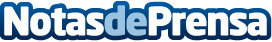 La Clínica Rozalén explica cómo y cuánto hay que estirar Hacer ejercicio es una de las mejores maneras de evitar el estrés y sentirnos bien en el cuerpo, y el estiramiento es parte esencial del entrenamiento, ya que permite recuperarnos y volver de manera progresiva al reposo. En ocasiones la falta de tiempo y las prisas tientan a saltarse este paso, pero hay que recordar. El entrenamiento no termina, hasta que no se estira. Clínica Rozalén, expertos en rehabilitación y fisioterapia, cuentan cómo y cuánto hay que estirarDatos de contacto:Clínica Rozalén 918763496Nota de prensa publicada en: https://www.notasdeprensa.es/la-clinica-rozalen-explica-como-y-cuanto-hay Categorias: Nacional Madrid Entretenimiento Medicina alternativa Otros deportes Bienestar http://www.notasdeprensa.es